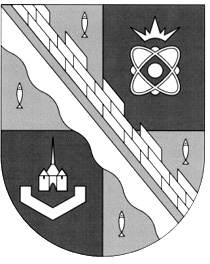                            администрация МУНИЦИПАЛЬНОГО ОБРАЗОВАНИЯ                                             СОСНОВОБОРСКИЙ ГОРОДСКОЙ ОКРУГ  ЛЕНИНГРАДСКОЙ ОБЛАСТИ                             постановление                                                     от 06/07/2023 № 1945О внесении изменений в муниципальную программу Сосновоборского городского округа «Жилище на 2021-2025 годы»В целях обеспечения предоставления муниципальной поддержки в решении жилищной проблемы граждан Сосновоборского городского округа, нуждающихся в улучшении жилищных условий, в соответствии с Порядком разработки, реализации и оценки эффективности муниципальных программ Сосновоборского городского округа, утвержденным постановлением администрации Сосновоборского городского округа от 20.02.2023 № 453, администрация Сосновоборского городского округа                                      п о с т а н о в л я е т:1. Внести изменения в муниципальную программу Сосновоборского городского округа «Жилище на 2021-2025 годы», утвержденную постановлением администрации Сосновоборского городского округа от 17.10.2018 № 2302 (в редакции от 18.05.2023 №1384):1.1. Пункт 1.2. Положения 7 Мероприятия по предоставлению специалистам организаций, созданных для исполнения полномочий органов местного самоуправления и обеспечения их деятельности, нуждающимся в улучшении жилищных условий, социальной выплаты (компенсации процентов по ипотечным жилищным кредитам) на приобретение (строительство) жилья на территории Сосновоборского городского округа, изложить в следующей редакции:«1.2. Применительно к настоящему Положению под специалистами организаций, созданных для исполнения полномочий органов местного самоуправления и обеспечения их деятельности, понимаются следующие граждане:- сотрудники администрации Сосновоборского городского округа;- сотрудники комитетов с правами юридического лица;- сотрудники аппарата Совета депутатов;- сотрудники контрольно-счетного органа Сосновоборского городского округа;- сотрудники МКУ «Центр административно-хозяйственного обеспечения»;- сотрудники МКУ «Сосновоборский фонд имущества»;- сотрудники СМБУ «Спецавтотранс»;- сотрудники МУП «Городской кадастровый и проектный центр»;- сотрудники МКУ «Центр информационного обеспечения градостроительнойдеятельности»;- сотрудники МКУ «Управление строительства и благоустройства»;- сотрудники Сосновоборского муниципального фонда поддержкипредпринимательства.Претендовать на получение средств Социальной выплаты на приобретение (строительство) жилых помещений имеют право указанные сотрудники, за исключением лиц, работающих на условиях совместительства, принятых на условиях срочного трудового договора (если срок действия договора менее 6 месяцев), а также лиц на период установленного им срока испытания».1.2. Пункт 1.2. Положения 8 Мероприятия по предоставлению специалистам организаций, созданных для исполнения полномочий органов местного самоуправления и обеспечения их деятельности, нуждающимся в улучшении жилищных условий, социальной выплаты (компенсации процентов по ипотечным жилищным кредитам) на приобретение (строительство) жилья на территории Сосновоборского городского округа, изложить в следующей редакции: «1.2. Применительно к настоящему Положению под специалистами организаций, созданных для исполнения полномочий органов местного самоуправления и обеспечения их деятельности, понимаются следующие граждане:- сотрудники администрации Сосновоборского городского округа;- сотрудники комитетов с правами юридического лица;- сотрудники аппарата Совета депутатов;- сотрудники контрольно-счетного органа Сосновоборского городского округа;- сотрудники МКУ «Центр административно-хозяйственного обеспечения»;- сотрудники МКУ «Сосновоборский фонд имущества»;- сотрудники СМБУ «Спецавтотранс»;- сотрудники МУП «Городской кадастровый и проектный центр»;- сотрудники МКУ «Центр информационного обеспечения градостроительнойдеятельности»;- сотрудники МКУ «Управление строительства и благоустройства»;- сотрудники Сосновоборского муниципального фонда поддержкипредпринимательства.Претендовать на получение Компенсации части расходов на уплату процентов по ипотечным жилищным кредитам (займам) на приобретение (строительство) жилых помещений имеют право указанные сотрудники, за исключением лиц, работающих на условиях совместительства, принятых на условиях срочного трудового договора (если срок действия договора менее 6 месяцев), а также лиц на период установленного им срока испытания».1.3. Пункт 1.3. Положения 10 Мероприятия по выплате компенсации за аренду жилых помещений специалистам организаций, созданных для исполнения полномочий органов местного самоуправления и обеспечения их деятельности, изложить в следующей редакции:«1.3. Применительно к Положению под специалистами организаций, созданных для исполнения полномочий органов местного самоуправления и обеспечения их деятельности, понимаются следующие граждане:- сотрудники администрации Сосновоборского городского округа;- сотрудники комитетов с правами юридического лица;- сотрудники аппарата Совета депутатов;- сотрудники контрольно-счетного органа Сосновоборского городского округа;- сотрудники МКУ «Центр административно-хозяйственного обеспечения»;- сотрудники МКУ «Сосновоборский фонд имущества»;- сотрудники СМБУ «Спецавтотранс»;- сотрудники МУП «Городской кадастровый и проектный центр»;- сотрудники МКУ «Центр информационного обеспечения градостроительнойдеятельности»;- сотрудники МКУ «Управление строительства и благоустройства»;- сотрудники Сосновоборского муниципального фонда поддержкипредпринимательства.Претендовать на получение Компенсации за аренду жилых помещений имеют право указанные сотрудники, за исключением лиц, работающих на условиях совместительства, принятых на условиях срочного трудового договора (если срок действия договора менее              6 месяцев), а также лиц на период установленного им срока испытания».2. Общему отделу администрации обнародовать настоящее постановление на электронном сайте городской газеты «Маяк».3. Отделу по связям с общественностью (пресс-центр) Комитета по общественной безопасности и информации разместить настоящее постановление на официальном сайте Сосновоборского городского округа.4. Настоящее постановление вступает в силу со дня официального обнародования.5. Контроль за исполнением настоящего постановления оставляю за собой.Первый заместитель главы администрации Сосновоборского городского округа						     С.Г. ЛютиковИсп. Любимова Вера Сергеевнател.: 8 (81369) 6-28-29 (жилищный отдел) 